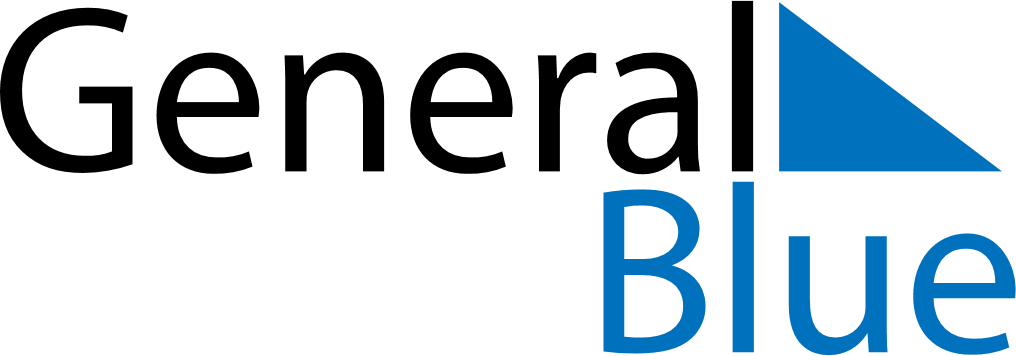 April 2026April 2026April 2026CameroonCameroonSundayMondayTuesdayWednesdayThursdayFridaySaturday1234Good Friday56789101112131415161718192021222324252627282930